主題名稱高職生社區文化生活地圖繪製高職生社區文化生活地圖繪製高職生社區文化生活地圖繪製教材來源自編教材教學時間12節課教學資源簡報、投影圖片、自製影片教學對象高職一年級教學地點美術專科教室教學人數52人設計理念    藝術教育活動是個增進學生文化素養的管道之一。Mcfee提倡「社區取向藝術教育」認為藝術教育讓學生了解社區的流動，動態與演進的特性，並促使學生積極參與社區，發現認知、欣賞認同社區之價值觀(劉淑貞，2002：1 )。而認識自己生活的環境可以有很多的方法及不同的觀點，除了透過文字描述外，主題式地圖亦能形塑出人們對於社區的認知，主題式地圖描述絕非只是模仿物象的外形而已，主要是對於對象物的一份感受與體驗，製作過程依閱讀者的理解及移情之後，予以重新詮釋與再現。    教學活動中以社會建構論所發展的鷹架理論(scaffolding theory ) 為基礎，並以社區取向的藝術教育理念為課程主軸，融入當地特色建築、公共藝術、經濟概況、美食小吃、風俗慶典、地理位置、歷史典故、人文議題的引導討論、簡報檔、學習單為學習的鷹架支持，培養學生對社區文化的認知與使命感，並以異質分組的合作學習方式促進學生發揮自己的智慧，提升學習成效，學習應該是一種自我知識的建構歷程，學生在教師提供多元資訊與概念中進行分析與歸納，也親自參與社區的田野調查活動，從「做中學」建構有意義的真實性知識，體驗主動探索與團隊研究學習過程，藉由各組繪製社區插畫導覽地圖型態進行一場圖像思維形式的設計操作，運用插畫、照片與剪貼的方式來描述自己與組員們探勘社區的經驗與記憶，是一種較為接近中學生的生活情境的課程，作品之中呈現了圖文並陳的交織關係，以ppt的簡報分享活動心得，培育學生為傳遞社區文化的種子。    藝術教育活動是個增進學生文化素養的管道之一。Mcfee提倡「社區取向藝術教育」認為藝術教育讓學生了解社區的流動，動態與演進的特性，並促使學生積極參與社區，發現認知、欣賞認同社區之價值觀(劉淑貞，2002：1 )。而認識自己生活的環境可以有很多的方法及不同的觀點，除了透過文字描述外，主題式地圖亦能形塑出人們對於社區的認知，主題式地圖描述絕非只是模仿物象的外形而已，主要是對於對象物的一份感受與體驗，製作過程依閱讀者的理解及移情之後，予以重新詮釋與再現。    教學活動中以社會建構論所發展的鷹架理論(scaffolding theory ) 為基礎，並以社區取向的藝術教育理念為課程主軸，融入當地特色建築、公共藝術、經濟概況、美食小吃、風俗慶典、地理位置、歷史典故、人文議題的引導討論、簡報檔、學習單為學習的鷹架支持，培養學生對社區文化的認知與使命感，並以異質分組的合作學習方式促進學生發揮自己的智慧，提升學習成效，學習應該是一種自我知識的建構歷程，學生在教師提供多元資訊與概念中進行分析與歸納，也親自參與社區的田野調查活動，從「做中學」建構有意義的真實性知識，體驗主動探索與團隊研究學習過程，藉由各組繪製社區插畫導覽地圖型態進行一場圖像思維形式的設計操作，運用插畫、照片與剪貼的方式來描述自己與組員們探勘社區的經驗與記憶，是一種較為接近中學生的生活情境的課程，作品之中呈現了圖文並陳的交織關係，以ppt的簡報分享活動心得，培育學生為傳遞社區文化的種子。    藝術教育活動是個增進學生文化素養的管道之一。Mcfee提倡「社區取向藝術教育」認為藝術教育讓學生了解社區的流動，動態與演進的特性，並促使學生積極參與社區，發現認知、欣賞認同社區之價值觀(劉淑貞，2002：1 )。而認識自己生活的環境可以有很多的方法及不同的觀點，除了透過文字描述外，主題式地圖亦能形塑出人們對於社區的認知，主題式地圖描述絕非只是模仿物象的外形而已，主要是對於對象物的一份感受與體驗，製作過程依閱讀者的理解及移情之後，予以重新詮釋與再現。    教學活動中以社會建構論所發展的鷹架理論(scaffolding theory ) 為基礎，並以社區取向的藝術教育理念為課程主軸，融入當地特色建築、公共藝術、經濟概況、美食小吃、風俗慶典、地理位置、歷史典故、人文議題的引導討論、簡報檔、學習單為學習的鷹架支持，培養學生對社區文化的認知與使命感，並以異質分組的合作學習方式促進學生發揮自己的智慧，提升學習成效，學習應該是一種自我知識的建構歷程，學生在教師提供多元資訊與概念中進行分析與歸納，也親自參與社區的田野調查活動，從「做中學」建構有意義的真實性知識，體驗主動探索與團隊研究學習過程，藉由各組繪製社區插畫導覽地圖型態進行一場圖像思維形式的設計操作，運用插畫、照片與剪貼的方式來描述自己與組員們探勘社區的經驗與記憶，是一種較為接近中學生的生活情境的課程，作品之中呈現了圖文並陳的交織關係，以ppt的簡報分享活動心得，培育學生為傳遞社區文化的種子。地圖大觀園地圖大觀園活動項目教  學  指  導  要  點壹、單元目標能從老地圖中瞭解地圖是權力的象徵及拓展國土的慾望。能從畫中的地圖了解創作動機。能從校園綠色生活地圖中認識其功能與價值。貳、教學流程(一) 老地圖新釋義1. 介紹16世紀英國、西班牙、荷蘭等國的地圖型式。討論這些地圖的創作動機及時代背景。2. 引導學生從趣味地圖中認識各國的傳統風俗與領土的外型    特色。(二) 畫中地圖玄機  霍爾班《大使》與維梅爾《藝術的真意》、《天文學家》等風俗畫中的地圖其時代背景及作者的真實想法。(三) 「談一場綠色戀情」ー綠活篇（校園綠色生活地圖）教師播放新竹中學製作的「談一場綠色戀情」ー綠活篇（校園綠色生活地圖）DVD 影片，學生悉心的捕捉校園看似平凡無奇的事物，在在顯現學生重新觀後細膩獨特的見解與以不同的思維，從校園的花草樹木、昆蟲走獸、建築外觀，乃至校園動線規劃，更深入探討水質、交通路障、空間配置及危險地帶，他們積極的找出潛在問題，並提出積極改進方案。走在校園，對一草一物不再視而不見，開始和自然有了特殊的聯結，這是大家製作綠活圖共同的心聲。(四)歸納影片重點並請同學發表觀賞心得1.竹中之音  2.危機四伏 3. 校園十大約會地點  4.不朽的意志   5.條條大路通竹中教學資源電腦ppt檔案、單槍投影機與布幕、DVD播放器學習成果參與討論第二節-文化台中城第二節-文化台中城活動項目教  學  指  導  要  點壹、單元目標1. 能認識台中文化城的共同記憶。2. 了解藝術創作與社會文化的關係，嘗試多元的角度探討社區真實面貌與改進方針。3. 社區綠活圖提升對社區的認同及關懷。貳、教學流程(一)文化生活地圖－文化城的共同記憶轉型為文藝空間介紹文化生活地圖創作理念－認識台中文化城的共同記憶，以及歷史古蹟活化、再利用的理念，將閒置空間轉型為文藝資產。介紹日治時期台中州、台中市與縣市合併後大台中各時期的行政區域圖。探討臺中市地名的典故與現代生活相關性，如臺中市文化局自1996年起開辦第一屆地方性「大墩美展」即是為彰顯大墩文化，推展藝術創作。文化城美譽的由來－「文化協會」以台中為活躍重要據點。記憶裡最重要的台中印象－湖心亭亦是台中市市徽。紀載臺中市的發展與臺灣鐵路史的演進－台中火車站。日治時期台中州最高行政單位－台中州廳。市役所－日治時期台中市政府，台中市最早的鋼筋混凝土建築，彷彿是國立台灣博物館的縮小版。以資訊文化為發展理念， 目前規劃為「台中故事館」以主題性策展形式可望成為社區民眾教育與休閒的地方中心。市長公館－光復後作為歷任市長的官邸。胡志強市長上任後規劃一、二樓大廳舉辦不定時藝術主題展覽。台中酒廠－大正清酒株式會社台中工廠。文建會規劃為「文化創意園區」，並從40棟的酒廠建築挑選8棟，規劃為工作坊、展覽空間、小型實驗劇場及多功能會議展演中心。20號倉庫－鐵道倉庫高大寬敞的室內空間十分適合作為藝術創作與展示使用，藉由具有流動功能的鐵道，更可將沿線倉庫串聯成一個極具特色的藝術網絡。臺中圖書館典故與原流－由台中州圖書館更名為國立臺中圖書館以及即將成為國內首座國家級公共數位圖書館。放送局－台灣第三個成立的廣播電台，台中市文化局委託大千廣播電台經營管理規劃為廣播文物館。(二) 動動腦－Q：你曾親眼看過上述哪幾個古蹟景點？Q：你曾漫步於上述哪幾個古蹟景點？Q：你是否曾參與上述古蹟所舉辦的藝文活動？Q：為何須保留城市中的古蹟？Q：對於閒置的古蹟你認為還有其他用途嗎？Q：你是否發現社區建築與上述古蹟建築風格有相似之處？Q：你居住的社區中目前有仍有閒置中的古蹟嗎？(三) 「談一場綠色戀情」走路篇（社區綠色生活地圖）教師播放新竹中學製作的「談一場綠色戀情」走路篇（社區綠色生活地圖），美術課程中的社區綠活圖教學精神裡，最重要的就是鼓勵學生走出去，藉由與社區民眾環境互動的過程當中，感受到自己身處環境的價值，更進一步讓學生從關懷大自然到禮讚生命。(四)歸納影片重點並請同學發表觀賞心得1. 那兒的風景網羅你我的心（泰雅族那羅部落） 2. 垃集生悲 3. 180km/hr的水平線  4.靜心湖  5.新竹市鐵馬地圖 教學資源電腦ppt檔案、單槍投影機與布幕、DVD播放器學習成果參與討論、學習單第三ー十二節ー社區插畫導覽地圖第三ー十二節ー社區插畫導覽地圖活動項目教  學  指  導  要  點壹、單元目標1. 能從多元化的主題式地圖了解表現形式及作品創作的價值。2. 能體察社區各種情感的特質，設計關懷社會及自然環境的主題，傳達個人或團體情感與價值觀。3. 有計劃的集體創作表現自動、合作、尊重、秩序、溝通、協調的團隊精神與態度。貳、教學流程第三節 多樣貌主題式地圖的空間表現和構成要素   介紹其他地方的社區地圖作品，並說明製作綠活圖的目的與願景，及圖中的的元素與表現形式。社區地圖是一張紀錄我們身旁人文自然環境的地圖，透過實地訪談及繪製的過程，從了解環境反思自己的生命經驗，並將自身的體驗分享給其它人，推廣至今全世界數十個國家都開始了社區地圖的製作。    從作品中清楚說明完整ppt資料的形式：主題、社區位置圖與歷史典故、探勘景點的影像與文字介紹、組員心得分享、工作分配表與參考資料。以下為擬與學生分享所收集的主題地圖呈現方式與以往學生作品中可再精進的部分。(一)多樣貌的主題式地圖與ppt資料呈現形式1. 大自然教室：人賴以生活的環境永續發展是刻不容緩，透過田野的實地調查探訪，發現芝山岩蘊含豐富的植物景觀與地質資訊，活生生就是一個大自然教室。以芝山岩四通八達的木棧道為主要動線，沿著木棧道將重要元素一一呈現，將重要的景點放大且立體化，清新、資訊豐富、具教育意義呈現作者製圖的目標。2. 十分鐘咖啡地圖：整體以橙黃搭配咖啡的色彩為基調，平面圖的方式詳細記載著台北市東區咖啡店的正確位置，以類似塗鴉的筆觸將各著名咖啡店的商標與咖啡豆從果實到烘培的每一階段，中間加入數行模仿鵝毛筆書寫的英文字體做為裝飾呈現優雅浪漫感給人放鬆與舒暢感令人聯想身處於古老咖啡館內悠閒品味午後的感覺。 3. 慢遊三分埔：介紹公共藝術品說明老北屯人於早期農業時代開墾時的精神象徵，說明清朝時期讀書人的信仰中心由來，帶我們認識現代知識殿堂的教育方針及建築風格，整體以淺綠色彩為基調引導閱圖者進入以悠閒輕鬆心情慢步於三分埔。4. 東坑西坑：第一站來到紀錄921傷痛的地震公園，說明地震不是人類可以掌控但建築技術與品質卻可降低天災的死傷率，分享當地人延續大樹成長同時也在維繫社區情感，介紹特產美食餐廳是推廣農特產的行銷策略，介紹以紙為媒材的環保藝術主題餐廳。缺點：這是台中市休閒度假最近的地區，可補充當地是否因由遊樂區與建築物的進駐是否已過度開墾破壞生態的議題。5. 苗條美栗ー介紹客家庄建築風貌與農產品多元行銷管道、木雕街與木雕博物館的參觀。缺點：若能將三義木雕藝術深入介紹如作品或是藝術家，更能突顯苗栗的文化形象。6. 中港梧棲站ー說明老街悠閒寧靜的生活樣貌、介紹古蹟建築的風格與海邊鄉鎮的宗教信仰。缺點：魚類的種類說明較無系統、無明確的目的。(二)插畫地圖的空間表現與構成要素1.一張導覽地圖是否恰如其分地扮演好它的角色，當然與地圖的設計方式和內容的精彩程度，有著密不可分的關係。好的地圖不僅要能夠提供充分的地理資訊，同時也要能夠給予讀者全新的視野與思維。每一張地圖都有其主要的與附屬的功能，端看該地圖是從哪一個角度切入主題，當然地圖的視角與空間的配置，也是引導閱讀者瞭解內容的重要依據。以下探討各種地圖插畫作品中的空間表現。平面圖：朝向正下方垂直觀察地面上的景物，這樣的視角所進行的空間表現方式。俯視圖：平面圖上結合了透視效果，採用一點透視的手法仔細地描繪出每個物件造型與空間感在視覺上增加一些立體的效果。鳥瞰圖：觀察的位置較低採用傾斜的視角，將視野延伸至無限深遠的地方，看到的景物比較具有立體感，更接近人們對於真實空間的感受。散點透視法：是多視點的不拘泥一個觀點，在表現景物時將焦點透視表現的近大遠小的景物，用多視點處理成平列的同等大小的景物。重疊法：似立體卡片利用多層次的「佈景」營造空間的感覺，將原本互不相關的物體產生空間的關聯性與前後的順序。2.插畫地圖的製作者具備某種程度的繪畫技巧與設計規劃能力外，還得仔細地了解該地圖的製作目的、閱讀對象、訴求重點等等相關因素，如此一來，才能精確地傳遞其中重要的訊息。根據許多插畫地圖的視覺表現，研究者大致將它們分成六個構成元素：背景圖案路徑地圖標題地圖符號景點簡介地圖圖像3.地圖圖像其實是真實建築或是設施的「縮小版」，外型介於符號與照片之間，掌握物體最大的特徵，簡化成線條單純的圖像造形，具備「象徵」與「指示」的功能，所以模樣上不可能和原來代表的對象完全相同。 4.地圖製作者採取如同攝影般的透視手法來進行構圖，物件呈現出更加寫實的視覺效果，同時加上光影效果，出現最接近真實視覺經驗的立體感。一點透視表現法 兩點透視表現法                         垂直投影表現法 斜投影表現法第四節 社區巡禮導覽員任務引導(一) 社區巡禮導覽員任務引導1. 全班分為八組，一組六或七位特派員。請同學自選組員，分配負責項目，組成主題小組。2 . 依台中市的行政區劃分各組所負責的社區。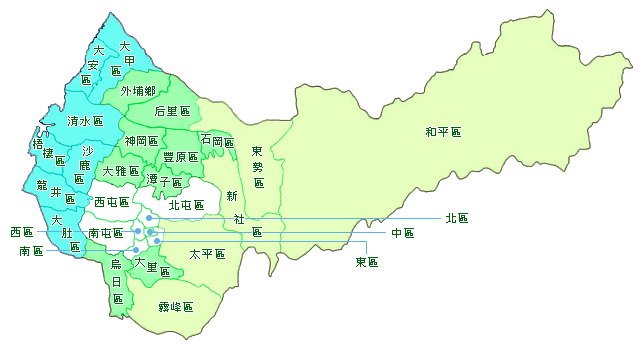 3. 說明社區插畫導覽地圖之流程與時間分配。4. 社區巡禮導覽員任務引導注意1. 以上題材至少擇五項 2. 美食小吃不宜兩項以上 (二) 社區巡禮導覽員執行資料蒐集任務1. 安排全班至圖書館分組搜尋網路與書籍資料。2. 繪製社區地理方位圖並圈選社區題材的位置。3. 彙整社區資料並且確定社區題材類型。4. 教師適時參與與各組的討論與籌備活動。5. 填寫社區巡禮導覽員任務引導學習單。6. 組長負責整個活動安排統籌，每一位組員各自擔任其中之一景點的資料蒐集。7. 各組自行安排實地探勘社區的活動時間，組員事先告知家長此課程內容並請家長協助督促外出的安全須知或是陪同社區影像紀錄。第五ー十節 繪製社區插畫導覽地圖教師說明社區插畫導覽地圖的組成元素：標題、位置圖、景點圖片、導覽文字。2. 各組開始執行製作社區插畫導覽地圖。3. 先確定社區插畫導覽地圖呈現的風格形式。4. 確認地圖的主標題與副標題的文字內容。5. 社區地理方位圖的指引方式：小圖式、大圖式、鐵道式與底片式等。6. 決定地圖風格形式、媒材、配色與文字形式。7. 各組分配工作項目：插畫、剪貼、書寫人員與ppt檔製作人員。8. 教師適時參與各組的討論與製作過程，明確指導各組的主題與景點的說明內容。9. 各組資料彙整討論與撰寫報告。第十一、十二節 師生賞析社區插畫導覽地圖與ppt檔資料1. 各組 10 分鐘內由1或2位代表詳細說明ppt檔資料，再由各個組員分享課程中的收穫、製作過程感想與建議事項。2. 各組於黑板上展示社區插畫導覽地圖並說明特色。3. 各組分享社區插畫導覽地圖與ppt資料製作過程的經驗交流。4. 同學可對報告者提出疑問與建議。5. 同學填寫課程學習單。6. 教師針對此教學活動提出感想與勉勵，讓學生知道活動中優點與需要進步的地方，鼓勵學生多多參與與社區相關的有益活動。教學資源電腦ppt檔案、單槍投影機與布幕、DVD播放器學習成果參與討論、學習單